Zestaw II- kl. IV, termin oddania 30.11.2015Zad. 1 ( 1 pkt )Przestaw jedną zapałkę tak, aby otrzymać równość prawdziwą:
VIII – XII = IVZad. 2 ( 4 pkt)
Obwód prostokąta wynosi 54 cm. Jego szerokość jest równa połowie długości. 
Ile wynosi długość prostokąta ? Zad. 3 ( 3pkt )Ile różnych liczb trzycyfrowych możesz zbudować z cyfr : 4, 5, 0 tak, aby cyfry się nie powtarzały? Oblicz sumę liczby największej i najmniejszej ?Zad. 4 ( 4pkt )W koszyku były jabłka. Marek zjadł połowę jabłek, Jacek połowę tego co zostało, a gdy Basia zjadła 3 jabłka, to zostało ich 7. Ile jabłek było na początku w koszyku ? Zad. 5 ( 3pkt )Duży koń i mały słoń ważą razem 3 t 200 kg(1t = 1000 kg). Waga konia jest 9 razy mniejsza od wagi słonia. Ile waży słoń, a ile koń?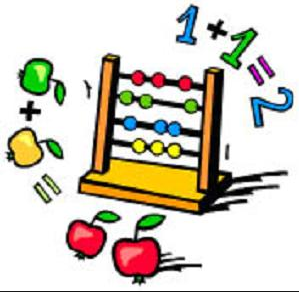 